МИНИСТЕРСТВО ОБЩЕГО И ПРОФЕССИОНАЛЬНОГО ОБРАЗОВАНИЯ РОСТОВСКОЙ ОБЛАСТИгосударственное бюджетное профессиональное образовательное учреждение Ростовской области «Среднеегорлыкское профессиональное училище №85»Методические рекомендации по внеаудиторной самостоятельной работеДисциплина: «Основы материаловедения и технология общеслесарных работ»Профессия: «Тракторист машинист с/х производства»ТЕКСТ ЗАДАНИЯ:Составьте презентацию по теме «Виды контрольно-измерительного инструмента»Условия выполнения задания1. Место (время) выполнения задания: задание выполняется вне аудитории 2. Максимальное время выполнения задания: __60_мин./час.3. Вы можете воспользоваться: конспектами лекций, учебником, справочной литературой, интернет ресурсамиМатериалы-презентации готовятся студентом в виде слайдов. В качестве материалов-презентаций могут быть представлены результаты любого вида внеаудиторной самостоятельной работы, по формату соответствующие режиму презентаций.
изучить   материалы  темы,   выделяя   главное   и   второстепенное;установить логическую связь между элементами темы;представить характеристику элементов в краткой форме;выбрать опорные сигналы для акцентирования главной информации и отобразить в структуре работы;оформить работу и предоставить к установленному сроку.Критерии оценки:Выполнение практически всей работы (не менее 70%) – положительная оценкаСодержание презентации должно быть четко структурировано. Это относится как к плану устного выступления, так и к визуальным элементам.Каждый новый слайд должен логически вытекать из предыдущего и одновременно подготавливать появление следующего (лучший способ проверить, правильно ли построена презентация, — быстро прочитать только заголовки, если после этого станет ясно, о чем презентация — значит, структура построена верно).Слайды, сопровождающие доклад, должны обеспечить полное и точное представление материала в максимально удобной для восприятия форме в пределах отведенного времени.  Они должны отражать ключевые моменты доклада, а также содержать материал, который либо трудно, либо долго описывать словами. Слайды позволяют «оживить» доклад и избежать монотонности. Автор при изложении материала доклада должен строго следовать последовательности слайдов.После создания презентации необходимо отрепетировать ее показ и свое выступление, проверить, как будет выглядеть презентация в целом (на экране компьютера или проекционном экране), как она воспринимается из разных мест аудитории, при разном освещении, шумовом сопровождении, в обстановке, максимально приближенной к реальным условиям выступления.ТЕКСТ ЗАДАНИЯ:Составить таблицу:«Классификация свойств металлов «Свойства цветных металлов»«Классификации пластмасс»«Классификация напильников».«Виды дефектов при развертываниии»Свойства цветных металлов (пример)Классификация пластических массКлассификация напильниковУсловия выполнения задания1. Место (время) выполнения задания: задание выполняется на занятие во внеаудиторное время 2. Максимальное время выполнения задания: ____60_______ мин.3. Вы можете воспользоваться учебником, конспектом лекцийШкала оценки образовательных достижений:ТЕКСТ ЗАДАНИЯ:Составить опорный конспект: «Типы кристаллических решеток металлов»«Описать  определение твёрдости по методу Роквела и Бринелля »«Особенности термической обработки легированных сталей»«Приспособления и инструменты для плоскостной разметки»«Проанализировать процесс рубки металла»«Виды резьбы и дать им характеристику»«Общими сведениями и видами клепки»«Изучить приспособления и инструменты для плоскостной разметки»«Изучить и проанализировать процесс рубки металла»«Изучить и выполнить подготовку заготовки к разметке»«Проработка конспекта по теме рубка»«Описать технологическую последовательность операций, выполняемых при гибке металлов»«Изучить приемы резки металла»«Выяснить отличие операций: зенкерование, зенкование, развертка. Дать их характеристики»«Изучить инструменты, применяемые для нарезания внутренней и наружной резьбы»«Описать технологическую последовательность операций, выполняемых при нарезании резьбы»«Ознакомиться с  инструментами и материалами, применяемыми при выполнении пайки»«Изучить виды склеивающих материалов, дать их характеристику»Условия выполнения заданияМесто (время) выполнения задания: задание выполняется внеаудитории Максимальное время выполнения задания: __60-120_мин./час.Вы можете воспользоваться: учебником, справочной литературой, интернет ресурсами Изучить материалы темы, выбрать главное и второстепенное;Установить логическую связь между элементами темы;Представить характеристику элементов в краткой форме; выбрать опорные сигналы для акцентирования главной информации и отобразить в структуре работы;Оформить работу и предоставить в установленный срок.Критерии оценки:Выполнение практически всей работы (не менее 70%) – положительная оценкасоответствие содержания теме;правильная структурированность информации; наличие логической связи изложенной информации; соответствие оформления требованиям;аккуратность и грамотность изложения;работа сдана в срок Приложение №1Опорный конспект темы"          "выполнил          Ф.И.О.группа        ТЕКСТ ЗАДАНИЯ:Составление схем, иллюстраций (рисунков), графиков, диаграмм: «Карта дефектов при шабрении»«Карта дефектов при нарезании резьбы, дать ее анализ» Изучить теоретический материал
2.     Составить карту дефектов при нарезании резьб
3.     Определить резьбу, по рисунку данному в таблице, и дать описание, характеристику и обозначение ее.
4.     Ответить на контрольные вопросыТаблица заданий 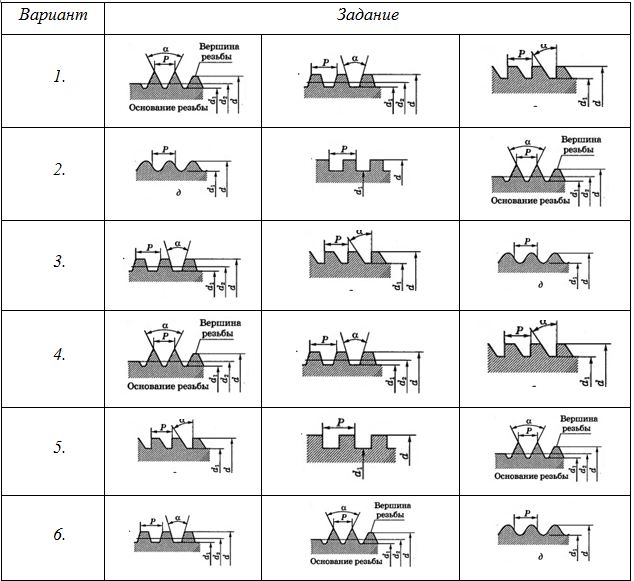 КОНТРОЛЬНЫЕ ВОПРОСЫ1.               Назначение круглой плашки
2.               Предохранительный патрон, назначение характеристика.
3.               Перечислить типы резьбы.
4.               Назначение метчикаКарта дефектов при нарезании резьбыЗадание: Составить карту дефектов при шабренииМесто (время) выполнения задания: задание выполняется внеаудитории Максимальное время выполнения задания: __60_мин./час.Вы можете воспользоваться: учебником, справочной литературой, интернет ресурсами           изучить информацию по теме;создать тематическую  схему,  иллюстрацию,  график,  диаграмму;представить на контроль в установленный срок Критерии оценки:соответствие содержания теме;правильная структурированность информации, наличие логической  связи изложенной информации;аккуратность выполнения работы;творческий подход к выполнению задания;работа сдана в срок.Приложение №1Опорный конспект темы"          "выполнил          Ф.И.О.группа        Приложение №2(Титульный лист)Государственное бюджетное профессиональное образовательное учреждение Ростовской области«Среднеегорлыкское профессиональное училище №85»РЕФЕРАТТемаВыполнил (а)Ф. И. О.группаРуководитель:Ф.И.О. преподавателяс.Средний Егорлык 20..(второй лист)2 3 6 10 14ОГЛАВЛЕНИЕВведение Глава 1 Глава 2 Глава 3 ЗаключениеСписок литературы          16Приложение 3КОНСПЕКТ(указать первоисточник: статья, глава учебника и пр.)Автор          (указать Ф.И.О. автора)         (место и год издания)Выполнил          Ф.И.О. студента,Группа         План:1.2.3.ТЕКСТ ЗАДАНИЯ:Учебно-исследовательская работаТема: «Новые  материалы в машиностроении» Цель данной работы:  изучить и проанализировать материалы, которые используются для изготовления деталей в машиностроении, их свойства, внутренне строение и влияние на окружающую среду.Задачи работы:Изучить и проанализировать материалы, которые используются для изготовления деталей в машиностроении, их свойства, внутренне строение и влияние на окружающую среду.Привлечь  внимание к новым, экологически чистым материалам в машиностроении. Создать печатный и электронный материал по данной теме.Примерный план написания учебно-исследовательской работы.Введение.Во введении автор обосновывает выбранную тему, коротко поясняет, в чём заключается его научный интерес, ставит цель работы. В этой главе автор раскрывает задачи, которые должны быть решены в этой работе, определяет пути их выполнения, даёт характеристику предмета исследования.Обзор литературы.Автор даёт краткий анализ прочитанной по данной теме литературы, описывает процессы или явления, которые иллюстрируют и непосредственно относятся к экспериментальной части работы.Методики проведения экспериментальной или исследовательской части работы.Подробное описание самой методики. Приводится список вопросов, которые были использованы для выполнения методик, приводится описание групп, участвовавших в исследовании.Анализ исследовательских результатов.В этой главе автор анализирует полученные в ходе эксперимента данные.Выводы.В этой главе автор делает собственные выводы по результатам данных, полученных в ходе эксперимента, сопоставляя их с теоретическим материалом третьей главы.Завершает работу список использованных источников.Литературные источники можно расположить следующим образом:Книги классиков в той области знаний, в которой написана работа;Книги, раскрывающие теоретическое содержание работы (автор, название книги, издательство, город, год издания, страницы);Энциклопедии, тематические словари, справочники;Литература на иностранном языке (автор, год издания, страницы);Сборники нормативных документов (если это необходимо);Газетно-журнальные статьи (название статьи, название журнала, № журнала, год издания, страницы).Основные требования к представляемым исследовательским работам:Чёткость и доступность изложения материала;Соответствие темы работы её содержанию;Актуальность и практическая значимость работы;Наличие собственных взглядов и выводов по проблеме;Умение использовать специальную терминологию и литературу по теме.Оформление работы.Требования к содержанию исследовательской работы:Шрифт для оформления работы: Times New Roman кегель-12Разметка страницы: поля верхнее, нижнее, правое – 1 см. левое 2см.Нумерация страниц: внизу по центруВыравнивание по ширине листаМежстрочный интервал -1,0Критерии оценивания исследовательских работ:Критерии оценивания работы:Четкость постановки проблемы, цели работы и задач;Глубина анализа литературных данных, ссылки на литературные источники, объем использованной литературы;Четкость изложения материала, полнота исследования проблемы;Логичность изложения материала;Оригинальность к подходам решения проблемы;Практическая значимость работы;Логичность и обоснованность выводов, и соответствие их поставленным целям;Уровень стилевого изложения материала, отсутствие стилистических ошибок.Уровень оформления работы, наличие или отсутствие грамматических и пунктуационных ошибок.Критерии оценивания представления работы (доклада):Четкость изложения материала, свобода  использования данных.Убедительность аргументов.Грамотная, хорошо поставленная речь при изложении доклада.Убедительность аргументации при ответе на вопросы.Качество презентации, использование ТСО.Личностные качества докладчика:Эрудиция при защите проекта;Уровень развитости мышления;Грамотная речь при защите проекта;Умение вести диалог.№п/пНаименование темы, разделаНаименование внеаудиторной работыРаздел 1. МатериаловедениеРаздел 1. МатериаловедениеРаздел 1. Материаловедение1Тема 1.1. МеталловедениеИзучить типы кристаллических решеток металлов Описать  определение твёрдости по методу Роквела и Бринелля 2Выяснить особенности термической обработки легированных сталейСоставьте таблицу «Классификация свойств металловСоставить таблицу свойств цветных металловПроработка конспектаТема 1.2. Неметаллические материалыСоставить таблицу классификации пластмассСоставить классификацию волокнистых композитовПроработка конспекта по теме Смазочные и антикоррозионные материалыРаздел 2. Слесарное делоРаздел 2. Слесарное делоРаздел 2. Слесарное делоТема 2.1. Организация слесарных работИзучить виды контрольно-измерительного инструментаПроработка конспектаТема 2.2. Общеслесарные работыИзучить приспособления и инструменты для плоскостной разметкиИзучить и проанализировать процесс рубки металлаИзучить назначение напильников и составить таблицу «Классификация напильнико».Составить таблицу видов дефектов при развертываниииИзучить виды резьбы и дать им характеристикуОзнакомиться с общими сведениями и видами клепкиТаблица требования к качеству выполненных работИзучить и выполнить подготовку заготовки к разметкеПроработка конспекта по теме рубкаОписать технологическую последовательность операций, выполняемых при гибке металловИзучить приемы резки металлаИзучить назначение напильников и составить таблицу «Классификация напильниковВыяснить отличие операций: зенкерование, зенкование, развертка. Дать их характеристикиИзучить инструменты, применяемые для нарезания внутренней и наружной резьбыОписать технологическую последовательность операций, выполняемых при нарезании резьбыСоставить карту дефектов при нарезании резьбы, дать ее анализОзнакомиться с  инструментами и материалами, применяемыми при выполнении пайкиИзучить виды склеивающих материалов, дать их характеристикуСоставить карту дефектов при шабрении№п/пНаименование металлаСвойства№п/пПластмассы Область применения№п/пВиды напильниковПроцент результативности (правильных ответов)Оценка уровня подготовки балл (отметка) вербальный аналог90 ÷ 100 «5»-отлично80 ÷ 89«4»- хорошо70 ÷ 79«3»- удовлетворительноменее 70«2»- неудовлетворительноДефектПричинаСпособ предупрежденияДефектПричинаСпособ предупрежденияШабер потерял твердость при заточке.Сильное прижатие шабера к заточному кругу при заточке.Соблюдать все правила заточки. Периодически охлаждать затачиваемую часть шабера в воде.Заточка шабера без закругления.Не соблюдались правила заточки шаберов.Руководствоваться следующими правилами заточки шаберов: шабер для чернового шабрения необходимо затачивать с небольшим закруглением; чем точнее шабрение, тем закругление режущей кромки инструмента следует делать больше.При проверке по плите обрабатываемой поверхности она полностью покрыта краской.На плиту нанесен слишком большой слой краски.Снять краску с поверхности детали и в нескольких местах плиты, остальную краску равномерно растереть по плите и повторить окраску поверхности детали для получения необходимой степени окрашивания.Обрабатываемая поверхность детали долго не ложится на плиту.Принят неправильный темп шабрения.На плиту нанести тонкий слой краски, окрасившиеся места поверхности детали сшабривать полностью энергичными движениями шабера до тех пор, пока деталь нормально не «ляжет» на плиту.На шабруемой поверхности глубокие царапины и задиры.Шабрение направленным шабером на поверхность проверочной плиты попала стружка.Тщательно заправить шабер на бруске; начисто протереть обрабатываемую поверхность детали и поверхность проверочной плиты. Заново покрыть ее слоем краски.Пятна на пришабренной поверхности расположены равномерно, но слишком крупные.Шабрение не окончено. Слишком большой слой краски на плите.Продолжить работу, «разбивая» за каждый проход пятна в разных направлениях движения шабера. Следить за слоем краски на плите.Пятна на пришабренной поверхности мелкие, но расположены неравномерно.Шабрение не закончено.При шабрении снимать пятна только в местах, где их много, до тех пор, пока пятна не расположатся на поверхности равномерно.Сопряженные под углом поверхности детали при повторных проверках окрашиваются в разных местах.Под поверхность базовой детали или под опорную поверхность проверочного угольника (призмы) попала стружка.Тщательно протереть базовую и обрабатываемую поверхности, а также проверочную плиту и опорную поверхность проверочного угольника (призмы) перед проверкой обработанной детали.На поверхности вкладыша (втулки) следы предварительной обработки, грубые царапины и задиры.Шабрение не окончено.Продолжить шабрение, проверяя его качество внешним осмотром и по контрольному валу.СтруктураТребования к содержаниюТитульный листСодержит:наименование учебного заведения, где выполнена работа;фамилию, имя и отчество автора;тему научной работы;фамилию, имя и отчество научного руководителя;город и год.Оглавление (Содержание)Включает:наименование всех глав, разделов с указанием номеров страниц, на которых размещается материал.Введение (рекомендуемый объём одна страница)Содержит:оценку современного состояния решаемой проблемы;обоснование необходимости проведения работы.Основная часть
(не более 10 страниц)Состоит из глав (разделов), в которых содержится материал по конкретно исследуемой теме.Автор работы должен делать ссылки на авторов и источник, из которого он заимствует материалы.Выводы (рекомендуемый объём одна страница)Краткие выводы по результатам выполненной работы должны состоять из нескольких пунктов, подводящих итог выполненной работы.Список используемых источниковДолжен содержать перечень источников, использованных при написании работы (в алфавитном порядке).